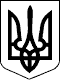                     З А К О Н   У К Р А Ї Н И 
           Про забезпечення рівних прав та можливостей 
                        жінок і чоловіків 
  ( Відомості Верховної Ради України (ВВР), 2005, N 52, ст.561 ) 
 { Із змінами, внесеними згідно із Законами 
   N 4719-VI   ( 4719-17 ) від 17.05.2012, ВВР, 2013, N 15, ст.97 
   N 1263-VII  ( 1263-18 ) від 13.05.2014, ВВР, 2014, N 27, ст.915 
   N 2229-VIII ( 2229-19 ) від 07.12.2017, ВВР, 2018, N 5, ст.35 } 
 
     Метою цього Закону є досягнення паритетного становища жінок і 
чоловіків   у   всіх  сферах  життєдіяльності  суспільства  шляхом 
правового  забезпечення  рівних  прав  та  можливостей   жінок   і 
чоловіків,   ліквідації   дискримінації   за   ознакою   статі  та 
застосування  спеціальних  тимчасових  заходів,   спрямованих   на 
усунення   дисбалансу   між   можливостями   жінок   і   чоловіків 
реалізовувати рівні права, надані їм Конституцією ( 254к/96-ВР ) і 
законами України. 
                          Р о з д і л  I 
                        ЗАГАЛЬНІ ПОЛОЖЕННЯ 
     Стаття 1. Визначення термінів 
     У цьому  Законі  наведені  нижче  терміни вживаються в такому 
значенні: 
     рівні права жінок  і  чоловіків  -  відсутність  обмежень  чи 
привілеїв за ознакою статі; 
     рівні можливості   жінок   і  чоловіків  -  рівні  умови  для 
реалізації рівних прав жінок і чоловіків; 
     дискримінація  за  ознакою  статі  -  ситуація, за якої особа 
та/або  група  осіб  за ознаками статі, які були, є та можуть бути 
дійсними  або припущеними, зазнає обмеження у визнанні, реалізації 
або  користуванні  правами  і свободами або привілеями в будь-якій 
формі,  встановленій  Законом  України  "Про засади запобігання та 
протидії дискримінації в Україні" ( 5207-17 ), крім випадків, коли 
такі   обмеження   або   привілеї   мають   правомірну  об’єктивно 
обґрунтовану   мету,   способи  досягнення  якої  є  належними  та 
необхідними;   {  Абзац  четвертий  статті  1  в  редакції  Закону 
N 2229-VIII ( 2229-19 ) від 07.12.2017 } 
     позитивні   дії  -  спеціальні  тимчасові  заходи,  що  мають 
правомірну  об’єктивно  обґрунтовану  мету, спрямовану на усунення 
юридичної  чи фактичної нерівності у можливостях жінок і чоловіків 
щодо   реалізації   прав   і   свобод,  встановлених  Конституцією 
(  254к/96-ВР  )  і  законами  України;  { Абзац п'ятий статті 1 в 
редакції Закону N 2229-VIII ( 2229-19 ) від 07.12.2017 } 
     сексуальні домагання  - дії сексуального характеру,  виражені 
словесно  (погрози,  залякування,  непристойні   зауваження)   або 
фізично  (доторкання,  поплескування),  що принижують чи ображають 
осіб,  які  перебувають  у   відносинах   трудового,   службового, 
матеріального чи іншого підпорядкування; 
     насильство  за  ознакою статі - діяння, спрямовані проти осіб 
через  їхню  стать,  або поширені в суспільстві звичаї чи традиції 
(стереотипні  уявлення про соціальні функції (становище, обов’язки 
тощо) жінок і чоловіків), або діяння, що стосуються переважно осіб 
певної статі чи зачіпають їх непропорційно, які завдають фізичної, 
сексуальної,  психологічної  або  економічної  шкоди чи страждань, 
включаючи  погрози  таких  дій, у публічному або приватному житті; 
{  Статтю  1 доповнено новим абзацом згідно із Законом N 2229-VIII 
( 2229-19 ) від 07.12.2017 } 
     особа,  яка постраждала від насильства за ознакою статі (далі 
-  постраждала  особа), - особа, яка зазнала насильства за ознакою 
статі;  {  Статтю  1  доповнено  новим  абзацом  згідно із Законом 
N 2229-VIII ( 2229-19 ) від 07.12.2017 } 
     дитина,  яка  постраждала  від насильства за ознакою статі, - 
особа,   яка   не  досягла  вісімнадцятирічного  віку  та  зазнала 
насильства  за  ознакою статі або стала свідком (очевидцем) такого 
насильства;  {  Статтю 1 доповнено новим абзацом згідно із Законом 
N 2229-VIII ( 2229-19 ) від 07.12.2017 } 
     кривдник  -  особа,  яка вчинила насильство за ознакою статі; 
{  Статтю  1 доповнено новим абзацом згідно із Законом N 2229-VIII 
( 2229-19 ) від 07.12.2017 } 
     дитина-кривдник  -  особа, яка не досягла вісімнадцятирічного 
віку  та вчинила насильство за ознакою статі; { Статтю 1 доповнено 
новим  абзацом  згідно  із  Законом  N  2229-VIII  ( 2229-19 ) від 
07.12.2017 } 
     запобігання насильству за ознакою статі - система заходів, що 
здійснюються   органами   виконавчої   влади,  органами  місцевого 
самоврядування,  підприємствами,  установами  та  організаціями, а 
також громадянами України, іноземцями та особами без громадянства, 
які  перебувають  в  Україні на законних підставах, спрямованих на 
підвищення   рівня  обізнаності  суспільства  щодо  насильства  за 
ознакою  статі, його причин і наслідків, на формування нетерпимого 
ставлення    до   насильства   за   ознакою   статі,   викорінення 
дискримінаційних  уявлень  про соціальні ролі та обов’язки жінок і 
чоловіків,  а  також  будь-яких  звичаїв  і  традицій,  що  на них 
ґрунтуються;  { Статтю 1 доповнено новим абзацом згідно із Законом 
N 2229-VIII ( 2229-19 ) від 07.12.2017 } 
     протидія  насильству  за  ознакою статі - система заходів, що 
здійснюються   органами   виконавчої   влади,  органами  місцевого 
самоврядування,  підприємствами,  установами  та  організаціями, а 
також громадянами України, іноземцями та особами без громадянства, 
які  перебувають  в  Україні на законних підставах, спрямованих на 
припинення  насильства  за  ознакою  статі,  надання  допомоги  та 
забезпечення   захисту   постраждалої   особи   та  отримання  нею 
відшкодування  завданої  шкоди,  а  також на належне розслідування 
випадків    насильства    за   ознакою   статі,   притягнення   до 
відповідальності  кривдників та зміну їхньої поведінки; { Статтю 1 
доповнено  новим абзацом згідно із Законом N 2229-VIII ( 2229-19 ) 
від 07.12.2017 } 
     оцінка  ризиків  -  оцінювання  вірогідності  продовження  чи 
повторного  вчинення  насильства за ознакою статі, настання тяжких 
або  особливо  тяжких  наслідків  його  вчинення,  а  також смерті 
постраждалої  особи;  { Статтю 1 доповнено новим абзацом згідно із 
Законом N 2229-VIII ( 2229-19 ) від 07.12.2017 } 
     програма   для   постраждалої   особи   -  комплекс  заходів, 
спрямованих  на  позбавлення емоційної залежності, невпевненості у 
собі  та  на формування в постраждалої особи здатності відстоювати 
власну  гідність та захищати свої права, у тому числі за допомогою 
уповноважених   органів   державної   влади,   органів   місцевого 
самоврядування;  {  Статтю  1  доповнено  новим  абзацом згідно із 
Законом N 2229-VIII ( 2229-19 ) від 07.12.2017 } 
     програма  для  кривдника  -  комплекс  заходів,  складених на 
основі  оцінки  ризиків  та  спрямованих  на  зміну  насильницької 
поведінки  кривдника  та  формування  в  нього нової, неагресивної 
психологічної моделі поведінки, відповідального ставлення до своїх 
вчинків  та  їх наслідків, на викорінення дискримінаційних уявлень 
про  соціальні  ролі  та  обов’язки  жінок і чоловіків; { Статтю 1 
доповнено  новим абзацом згідно із Законом N 2229-VIII ( 2229-19 ) 
від 07.12.2017 } 
     обмежувальний  припис  стосовно  кривдника  -  встановлений у 
судовому  порядку  захід  тимчасового обмеження прав чи накладення 
обов’язків  на  кривдника,  спрямований  на  забезпечення  безпеки 
постраждалої  особи;  { Статтю 1 доповнено новим абзацом згідно із 
Законом N 2229-VIII ( 2229-19 ) від 07.12.2017 } 
     ґендерна рівність  - рівний правовий статус жінок і чоловіків 
та рівні можливості для його реалізації,  що дозволяє особам  обох 
статей   брати   рівну   участь   у  всіх  сферах  життєдіяльності 
суспільства; 
     ґендерно-правова експертиза - аналіз  чинного  законодавства, 
проектів  нормативно-правових  актів,  результатом якого є надання 
висновку щодо їх відповідності принципу забезпечення  рівних  прав 
та можливостей жінок і чоловіків. 
     Стаття 2. Законодавство з питань забезпечення рівних прав та 
               можливостей жінок і чоловіків 
     Законодавство з   питань   забезпечення   рівних   прав    та 
можливостей жінок  і  чоловіків  складається з Конституції України 
( 254к/96-ВР ), цього Закону та інших нормативно-правових актів. 
     Якщо міжнародним договором України,  згода на  обов'язковість 
якого  надана  Верховною Радою України,  встановлено інші правила, 
ніж ті,  що передбачені цим  Законом,  то  застосовуються  правила 
міжнародного договору. 
     Стаття 3. Основні напрями державної політики щодо 
               забезпечення рівних прав та можливостей 
               жінок і чоловіків 
     Державна політика    щодо   забезпечення   рівних   прав   та 
можливостей жінок і чоловіків спрямована на: 
     утвердження ґендерної рівності; 
     недопущення дискримінації за ознакою статі; 
     застосування позитивних дій; 
     запобігання  та  протидію насильству за ознакою статі, у тому 
числі всім проявам насильства стосовно жінок; { Статтю 3 доповнено 
новим  абзацом  згідно  із  Законом  N  2229-VIII  ( 2229-19 ) від 
07.12.2017 } 
     забезпечення рівної участі  жінок  і  чоловіків  у  прийнятті 
суспільно важливих рішень; 
     забезпечення рівних   можливостей  жінкам  і  чоловікам  щодо 
поєднання професійних та сімейних обов'язків; 
     підтримку сім'ї,  формування  відповідального  материнства  і 
батьківства; 
     виховання і   пропаганду  серед  населення  України  культури 
ґендерної рівності,  поширення  просвітницької  діяльності  у  цій 
сфері; 
     захист суспільства    від    інформації,    спрямованої    на 
дискримінацію за ознакою статі. 
     Стаття 4. Ґендерно-правова експертиза 
     Чинне законодавство підлягає ґендерно-правовій експертизі.  У 
разі   встановлення   невідповідності   нормативно-правового  акта 
принципу забезпечення рівних прав та можливостей жінок і чоловіків 
висновок ґендерно-правової експертизи надсилається до органу, який 
прийняв такий нормативно-правовий акт. 
     Розроблення проектів нормативно-правових актів здійснюється з 
обов'язковим  урахуванням  принципу  забезпечення  рівних  прав та 
можливостей жінок і чоловіків. 
     Проекти нормативно-правових         актів          підлягають 
ґендерно-правовій     експертизі.    Висновок    ґендерно-правової 
експертизи  є  обов'язковою  складовою   пакета   документів,   що 
подаються разом з проектом нормативно-правового акта до розгляду. 
     Порядок      проведення      ґендерно-правової     експертизи 
( 504-2006-п, 997-2018-п ) визначає Кабінет Міністрів України. 
     Стаття 5. Відображення органами державної статистики 
               показників становища жінок і чоловіків у всіх 
               сферах життя суспільства 
     Центральний орган  виконавчої  влади  в   галузі   статистики 
забезпечує збирання,  опрацювання,  аналіз, поширення, збереження, 
захист  та  використання  статистичних   даних   щодо   показників 
становища  жінок  і  чоловіків  у  всіх  сферах життя суспільства, 
а  також щодо насильства за ознакою статі, які є репрезентативними 
та  зіставними,  згруповані  за  статтю  і збираються на постійній 
основі.{  Частина  перша статті 5 із змінами, внесеними згідно із Законом 
N 2229-VIII ( 2229-19 ) від 07.12.2017 } 
     Статистичні дані,  зазначені в частині першій цієї статті,  є 
невід'ємною складовою державної статистичної звітності. 
     Стаття 6. Заборона дискримінації за ознакою статі 
     Дискримінація за ознакою статі забороняється. 
     Не вважаються дискримінацією за ознакою статі: 
     спеціальний захист  жінок  під  час  вагітності,  пологів  та 
грудного вигодовування дитини; 
     обов'язкова строкова   військова   служба   для    чоловіків, 
передбачена законом; 
     різниця в пенсійному віці для жінок і чоловіків,  передбачена 
законом; 
     особливі вимоги  щодо  охорони  праці  жінок   і   чоловіків, 
пов'язані з охороною їх репродуктивного здоров'я; 
     позитивні дії. 
                          Р о з д і л  II 
                МЕХАНІЗМ ЗАБЕЗПЕЧЕННЯ РІВНИХ ПРАВ 
                 ТА МОЖЛИВОСТЕЙ ЖІНОК І ЧОЛОВІКІВ 
     Стаття 7. Органи, установи та організації, наділені 
               повноваженнями у сфері забезпечення рівних 
               прав та можливостей жінок і чоловіків 
     Органами, установами     та     організаціями,     наділеними 
повноваженнями  у  сфері  забезпечення  рівних прав та можливостей 
жінок і чоловіків, є: 
     Верховна Рада України; 
     Уповноважений Верховної Ради України з прав людини; 
     Кабінет Міністрів України; 
     спеціально уповноважений центральний орган виконавчої влади з 
питань забезпечення рівних прав та можливостей жінок і чоловіків; 
     органи виконавчої  влади  та органи місцевого самоврядування, 
визначені в їх складі уповноважені особи (координатори)  з  питань 
забезпечення рівних прав та можливостей жінок і чоловіків; 
     громадські об’єднання. { Абзац сьомий частини першої статті 7 
в редакції Закону N 2229-VIII ( 2229-19 ) від 07.12.2017 } 
     Органи державної  влади  та  органи місцевого самоврядування, 
підприємства,   організації  та  установи,  громадські  об’єднання 
сприяють  збалансованому  представництву  статей  в  управлінні та 
прийнятті  рішень.  Для  досягнення  мети  цього  Закону  у  своїй 
діяльності вони можуть застосовувати позитивні дії.{  Частина  друга статті 7 із змінами, внесеними згідно із Законом 
N 2229-VIII ( 2229-19 ) від 07.12.2017 } 
     Стаття 7-1. Суб’єкти, що здійснюють заходи у сфері 
                 запобігання та протидії насильству 
                 за ознакою статі 
     Суб’єктами,  що  здійснюють  заходи  у  сфері  запобігання та 
протидії насильству за ознакою статі, є: 
     спеціально уповноважений центральний орган виконавчої влади з 
питань забезпечення рівних прав та можливостей жінок і чоловіків; 
     органи  виконавчої  влади,  зокрема  уповноважені  підрозділи 
органів    Національної    поліції   України,   місцеві   державні 
адміністрації  (у  тому  числі  їх  структурні підрозділи з питань 
сім’ї,  служби  у справах дітей, органи управління освітою, органи 
охорони здоров’я тощо); 
     органи  місцевого  самоврядування  (у  тому  числі  виконавчі 
органи  сільських, селищних, міських, районних у містах (у разі їх 
створення)  рад та їх структурні підрозділи з питань сім’ї, служби 
у   справах  дітей,  органи  управління  освітою,  органи  охорони 
здоров’я тощо); 
     центри з надання безоплатної вторинної правової допомоги; 
     суди; 
     прокуратура; 
     загальні  та  спеціалізовані  служби  підтримки  постраждалих 
осіб; 
     громадяни  України,  іноземці  та особи без громадянства, які 
перебувають в Україні на законних підставах. 
     До  загальних  служб  підтримки  постраждалих  осіб  належать 
заклади   та   установи,  які,  у  тому  числі,  надають  допомогу 
постраждалим  особам  (центри соціальних служб для сім’ї, дітей та 
молоді,   притулки   для   дітей,  центри  соціально-психологічної 
реабілітації   дітей,   соціально-реабілітаційні   центри  (дитячі 
містечка),  центри соціально-психологічної допомоги, територіальні 
центри  соціального  обслуговування  (надання  соціальних  послуг) 
тощо). 
     До спеціалізованих служб підтримки постраждалих осіб належать 
притулки   для   постраждалих   осіб,   центри   медико-соціальної 
реабілітації  постраждалих осіб, кол-центр з питань запобігання та 
протидії  домашньому  насильству,  насильству  за ознакою статі та 
насильству       стосовно       дітей,       мобільні      бригади 
соціально-психологічної  допомоги  для  постраждалих осіб та осіб, 
які  постраждали  від  домашнього  насильства,  а також заклади та 
установи,  призначені  виключно для постраждалих осіб та осіб, які 
постраждали від домашнього насильства. 
     Суб’єкти,   що  здійснюють  заходи  у  сфері  запобігання  та 
протидії  насильству  за ознакою статі, забезпечують формування та 
внесення   відомостей   до  Єдиного  державного  реєстру  випадків 
домашнього насильства та насильства за ознакою статі відповідно до 
вимог  статті  16  Закону  України  "Про  запобігання  та протидію 
домашньому насильству" ( 2229-19 ). 
     У   здійсненні   заходів  у  сфері  запобігання  та  протидії 
насильству  за  ознакою  статі,  виявленні  фактів  насильства  за 
ознакою  статі,  наданні  допомоги  та захисту постраждалим особам 
можуть  брати участь підприємства, установи, організації незалежно 
від  форми  власності, громадські об’єднання та іноземні неурядові 
організації,   фізичні   особи   -  підприємці,  які  відповідають 
критеріям  діяльності  суб’єктів,  що надають соціальні послуги, а 
також  фізичні  особи, які надають соціальні послуги, у тому числі 
послуги патронату над дітьми.{  Закон  доповнено  статтею  7-1  згідно  із  Законом N 2229-VIII 
( 2229-19 ) від 07.12.2017 } 
     Стаття 8. Повноваження Верховної Ради України у сфері 
               забезпечення рівних прав та можливостей жінок 
               і чоловіків 
     Верховна Рада України: 
     визначає основні засади ґендерної політики держави; 
     застосовує у  законодавчій  діяльності  принцип  забезпечення 
рівних прав та можливостей жінок і чоловіків; 
     у межах,  передбачених Конституцією України   ( 254к/96-ВР ), 
здійснює  парламентський контроль за виконанням законодавчих актів 
з  питань  забезпечення  рівних  прав  та  можливостей   жінок   і 
чоловіків. 
     Стаття 9. Повноваження Уповноваженого Верховної Ради України 
               з прав людини у сфері забезпечення рівних прав та 
               можливостей жінок і чоловіків 
     Уповноважений Верховної Ради України з прав людини: 
     у рамках  здійснення  контролю  за додержанням прав та свобод 
людини і громадянина здійснює контроль за дотриманням рівних  прав 
та можливостей жінок і чоловіків; 
     розглядає  звернення  про  випадки  дискримінації  за ознакою 
статі  та  насильства  за ознакою статі; { Абзац третій статті 9 в 
редакції Закону N 2229-VIII ( 2229-19 ) від 07.12.2017 } 
     у щорічній  доповіді висвітлює питання дотримання рівних прав 
та  можливостей  жінок і чоловіків та насильства за ознакою статі. 
{ Абзац четвертий статті 9 із змінами, внесеними згідно із Законом 
N 2229-VIII ( 2229-19 ) від 07.12.2017 } 
     Стаття 10. Повноваження Кабінету Міністрів України у сфері 
                забезпечення рівних прав та можливостей жінок і 
                чоловіків 
     Кабінет Міністрів України: 
     забезпечує проведення єдиної державної політики,  спрямованої 
на  досягнення рівних прав та рівних можливостей жінок і чоловіків 
у всіх сферах життя суспільства; 
     приймає Національний план  дій  щодо  впровадження  ґендерної 
рівності,  запобігання  та протидії насильству за ознакою статі та 
забезпечує  його  виконання;  { Абзац третій статті 10 із змінами, 
внесеними   згідно   із  Законом  N  2229-VIII  (  2229-19  )  від 
07.12.2017 } 
     розробляє і   реалізовує   державні   цільові  програми  щодо 
забезпечення   рівних  прав  та  можливостей  жінок  і  чоловіків, 
запобігання  та  протидії  насильству  за  ознакою  статі; { Абзац 
четвертий  статті  10  із  змінами,  внесеними  згідно  із Законом 
N 2229-VIII ( 2229-19 ) від 07.12.2017 } 
     спрямовує і  координує  роботу  міністерств,  інших   органів 
виконавчої влади щодо забезпечення ґендерної рівності, запобігання 
та  протидії насильству за ознакою статі; { Абзац п'ятий статті 10 
із  змінами,  внесеними  згідно із Законом N 2229-VIII ( 2229-19 ) 
від 07.12.2017 } 
     організовує підготовку  державної  доповіді  про  виконання в 
Україні Конвенції ООН про ліквідацію всіх форм дискримінації  щодо 
жінок ( 995_207 ); 
     враховує принцип    ґендерної    рівності    при    прийнятті 
нормативно-правових актів; 
     затверджує порядок проведення ґендерно-правової експертизи; 
     здійснює інші   повноваження   у   цій   сфері,   передбачені 
законодавством України. 
     Стаття 11. Повноваження спеціально уповноваженого 
                центрального органу виконавчої влади з 
                питань забезпечення рівних прав та 
                можливостей жінок і чоловіків 
     Спеціально уповноважений центральний орган виконавчої влади з 
питань забезпечення рівних прав та можливостей жінок і чоловіків: 
     бере участь  у  формуванні  та  реалізації державної політики 
щодо  забезпечення рівних прав та можливостей жінок і чоловіків та 
у  сфері  запобігання  та  протидії  насильству  за ознакою статі; 
{  Абзац  другий статті 11 із змінами, внесеними згідно із Законом 
N 2229-VIII ( 2229-19 ) від 07.12.2017 } 
     здійснює  координацію  заходів  міністерств  та інших органів 
виконавчої  влади, спрямованих на впровадження ґендерної рівності, 
координацію  діяльності  суб’єктів,  що  здійснюють заходи у сфері 
запобігання  та  протидії  насильству  за  ознакою  статі; { Абзац 
третій   статті   11  із  змінами,  внесеними  згідно  із  Законом 
N 2229-VIII ( 2229-19 ) від 07.12.2017 } 
     проводить інформаційно-роз'яснювальну   роботу   в    засобах 
масової інформації,  організовує проведення просвітницьких заходів 
з питань забезпечення ґендерної рівності та у сфері запобігання та 
протидії  насильству за ознакою статі; { Абзац четвертий статті 11 
із  змінами,  внесеними  згідно із Законом N 2229-VIII ( 2229-19 ) 
від 07.12.2017 } 
     здійснює розроблення  заходів,  спрямованих   на   реалізацію 
забезпечення  рівності  прав  та  можливостей жінок і чоловіків та 
зміну соціальних і культурних моделей поведінки, що ґрунтуються на 
дискримінаційних уявленнях про соціальні ролі та обов’язки жінок і 
чоловіків  у  всіх сферах життя суспільства; { Абзац п'ятий статті 
11 із змінами, внесеними згідно із Законом N 2229-VIII ( 2229-19 ) 
від 07.12.2017 } 
     формує Національний  план  дій  щодо  впровадження  ґендерної 
рівності  та у сфері запобігання та протидії насильству за ознакою 
статі;  {  Абзац  шостий статті 11 із змінами, внесеними згідно із 
Законом N 2229-VIII ( 2229-19 ) від 07.12.2017 } 
     здійснює контроль   за  дотриманням  ґендерної  рівності  при 
вирішенні  кадрових  питань  у  центральних  та  місцевих  органах 
виконавчої влади; 
     організовує навчання державних службовців з питань реалізації 
рівних  прав  та  можливостей  жінок  і  чоловіків, запобігання та 
протидії насильству за ознакою статі, а також здійснює координацію 
підготовки  фахівців,  які  представляють суб’єктів, що здійснюють 
заходи  у  сфері  запобігання  та  протидії  насильству за ознакою 
статі;  {  Абзац восьмий статті 11 із змінами, внесеними згідно із 
Законом N 2229-VIII ( 2229-19 ) від 07.12.2017 } 
     разом з  іншими  центральними   органами   виконавчої   влади 
здійснює  підготовку  науково  обґрунтованих  пропозицій  з питань 
забезпечення ґендерної рівності та у сфері запобігання та протидії 
насильству  за  ознакою  статі;  {  Абзац  дев'ятий  статті  11 із 
змінами,  внесеними  згідно із Законом N 2229-VIII ( 2229-19 ) від 
07.12.2017 } 
     здійснює організацію  наукових  і  експертних  досліджень   з 
питань  забезпечення  рівних прав та можливостей жінок і чоловіків 
та  у  сфері  запобігання та протидії насильству за ознакою статі; 
{  Абзац десятий статті 11 із змінами, внесеними згідно із Законом 
N 2229-VIII ( 2229-19 ) від 07.12.2017 } 
     вносить пропозиції  щодо  застосування  позитивних  дій та їх 
припинення; 
     здійснює  моніторинг ефективності заходів у сфері запобігання 
та  протидії  насильству  за  ознакою  статі, а також їх впливу на 
різні  соціальні  групи,  надає  відповідну методичну та практичну 
допомогу  суб’єктам,  що  здійснюють заходи у сфері запобігання та 
протидії  насильству за ознакою статі; { Статтю 11 доповнено новим 
абзацом згідно із Законом N 2229-VIII ( 2229-19 ) від 07.12.2017 } 
     забезпечує  розроблення  та  затвердження типових програм для 
кривдників,  а  також  методичних  рекомендацій щодо їх виконання; 
{  Статтю 11 доповнено новим абзацом згідно із Законом N 2229-VIII 
( 2229-19 ) від 07.12.2017 } 
     затверджує  стандарти  надання соціальних послуг постраждалим 
особам  та  методику  визначення  потреб  територіальних  громад у 
створенні   спеціалізованих  служб  підтримки  постраждалих  осіб; 
{  Статтю 11 доповнено новим абзацом згідно із Законом N 2229-VIII 
( 2229-19 ) від 07.12.2017 } 
     забезпечує  розроблення  та  затвердження типових програм для 
постраждалих   осіб,  а  також  методичних  рекомендацій  щодо  їх 
виконання;  {  Статтю 11 доповнено новим абзацом згідно із Законом 
N 2229-VIII ( 2229-19 ) від 07.12.2017 } 
     контролює  формування  та  ведення Єдиного державного реєстру 
випадків  домашнього  насильства та насильства за ознакою статі (у 
частині  запобігання  та  протидії  насильству  за ознакою статі), 
забезпечує  збір, аналіз та поширення інформації про насильство за 
ознакою  статі  відповідно до законодавства; { Статтю 11 доповнено 
новим  абзацом  згідно  із  Законом  N  2229-VIII  ( 2229-19 ) від 
07.12.2017 } 
     здійснює моніторинг  та  узагальнює  результати  забезпечення 
рівних прав та можливостей в різних сферах життєдіяльності; 
     узагальнює виконання  державних  програм  з  питань ґендерної 
рівності  та у сфері запобігання та протидії насильству за ознакою 
статі;  {  Абзац  вісімнадцятий  статті  11  із змінами, внесеними 
згідно із Законом N 2229-VIII ( 2229-19 ) від 07.12.2017 } 
 
     { Абзац дев'ятнадцятий статті 11 виключено на підставі Закону 
N 2229-VIII ( 2229-19 ) від 07.12.2017 } 
 
     веде   в   установленому   законодавством  порядку  облік  та 
узагальнює випадки дискримінації за ознакою статі та насильства за 
ознакою  статі  та  вносить  пропозиції  щодо їх усунення; { Абзац 
двадцятий  статті  11  із  змінами,  внесеними  згідно  із Законом 
N 2229-VIII ( 2229-19 ) від 07.12.2017 } 
     здійснює співпрацю з міжнародними організаціями, відповідними 
органами  зарубіжних  країн  з  питань статусу жінок та дотримання 
міжнародних  стандартів  рівних  прав  та  можливостей   жінок   і 
чоловіків,  запобігання  та  протидії насильству за ознакою статі. 
{  Абзац двадцять перший статті 11 із змінами, внесеними згідно із 
Законом N 2229-VIII ( 2229-19 ) від 07.12.2017 } 
     Стаття 12. Забезпечення рівних прав та можливостей жінок і 
                чоловіків, запобігання та протидії насильству 
                за ознакою статі органами виконавчої влади 
                та органами місцевого самоврядування 
{  Назва  статті  12  із  змінами,  внесеними  згідно  із  Законом 
N 2229-VIII ( 2229-19 ) від 07.12.2017 } 
     Органи виконавчої  влади та органи місцевого самоврядування в 
межах своєї компетенції: 
     забезпечують надання  жінкам  і  чоловікам  рівних  прав   та 
можливостей,  запобігання та протидію насильству за ознакою статі; 
{  Абзац  другий  частини  першої  статті 12 із змінами, внесеними 
згідно із Законом N 2229-VIII ( 2229-19 ) від 07.12.2017 } 
     здійснюють виконання    загальнодержавних   та   регіональних 
програм з питань забезпечення рівних прав та можливостей  жінок  і 
чоловіків,  запобігання  та  протидії насильству за ознакою статі; 
{  Абзац  третій  частини  першої  статті 12 із змінами, внесеними 
згідно із Законом N 2229-VIII ( 2229-19 ) від 07.12.2017 } 
     створюють умови    для   поєднання   жінками   і   чоловіками 
професійних і сімейних обов'язків; 
     забезпечують доступні соціально-побутові  послуги,  включаючи 
догляд за малолітніми дітьми, організацію дошкільного виховання та 
забезпечення дитячого дозвілля; 
     провадять просвітницьку   діяльність   з   питань   ґендерної 
рівності,  запобігання  та  протидії  насильству за ознакою статі; 
{  Абзац  шостий  частини  першої  статті 12 із змінами, внесеними 
згідно із Законом N 2229-VIII ( 2229-19 ) від 07.12.2017 } 
     співпрацюють   з   громадськими  об’єднаннями  та  іноземними 
неурядовими  організаціями  щодо  забезпечення  рівності  прав  та 
можливостей  жінок і чоловіків, запобігання та протидії насильству 
за  ознакою  статі;  {  Абзац  сьомий  частини першої статті 12 із 
змінами,  внесеними  згідно із Законом N 2229-VIII ( 2229-19 ) від 
07.12.2017 } 
     подають пропозиції щодо вдосконалення законодавства з  питань 
забезпечення   рівних  прав  та  можливостей  жінок  і  чоловіків, 
запобігання  та  протидії  насильству  за  ознакою  статі; { Абзац 
восьмий  частини  першої статті 12 із змінами, внесеними згідно із 
Законом N 2229-VIII ( 2229-19 ) від 07.12.2017 } 
     здійснюють  збір  і  поширення  інформації  про насильство за 
ознакою  статі,  а  також  про  загальні  та спеціалізовані служби 
підтримки  постраждалих  осіб; { Статтю 12 доповнено новим абзацом 
згідно із Законом N 2229-VIII ( 2229-19 ) від 07.12.2017 } 
     беруть  участь  у  підготовці  фахівців  з  питань реалізації 
рівних  прав  та  можливостей  жінок  і  чоловіків, запобігання та 
протидії  насильству за ознакою статі; { Статтю 12 доповнено новим 
абзацом згідно із Законом N 2229-VIII ( 2229-19 ) від 07.12.2017 } 
     сприяють науковим розробкам у сфері ґендерних досліджень; 
     дотримуються принципу забезпечення рівних прав та можливостей 
жінок і чоловіків у своїй діяльності; 
     здійснюють позитивні дії. 
     В    органах    виконавчої   влади   та   органах   місцевого 
самоврядування  визначається  уповноважена  особа  (координатор) з 
питань  забезпечення рівних прав та можливостей жінок і чоловіків, 
запобігання та протидії насильству за ознакою статі.{  Частина друга статті 12 із змінами, внесеними згідно із Законом 
N 2229-VIII ( 2229-19 ) від 07.12.2017 } 
     Виконання обов'язків   уповноваженої   особи   (координатора) 
покладається   на   одного  із  заступників  міністра,  заступника 
керівника іншого органу виконавчої влади. 
     Органи  виконавчої  влади  та органи місцевого самоврядування 
можуть   утворювати   консультативно-дорадчі   органи,  призначати 
радників  з питань забезпечення рівних прав та можливостей жінок і 
чоловіків, запобігання та протидії насильству за ознакою статі.{  Частина  четверта  статті  12  із  змінами, внесеними згідно із 
Законом N 2229-VIII ( 2229-19 ) від 07.12.2017 } 
     З  метою  здійснення  координації  діяльності  суб’єктів,  що 
здійснюють  заходи  у  сфері запобігання та протидії насильству за 
ознакою  статі,  а  також  забезпечення здійснення таких заходів у 
місцевих   державних   адміністраціях  визначаються  відповідальні 
структурні   підрозділи,  а  в  сільських,  селищних,  міських  та 
районних  у  містах  (у  разі  їх створення) радах - відповідальні 
виконавчі органи.{   Частина   п'ята  статті  12  в  редакції  Закону  N  2229-VIII 
( 2229-19 ) від 07.12.2017 } 
     Стаття 13. Повноваження уповноважених осіб (координаторів) з 
                питань забезпечення рівних прав та можливостей 
                жінок і чоловіків, запобігання та протидії 
                насильству за ознакою статі в органах виконавчої 
                влади та органах місцевого самоврядування 
{  Назва  статті  13  із  змінами,  внесеними  згідно  із  Законом 
N 2229-VIII ( 2229-19 ) від 07.12.2017 } 
     Уповноважені особи (координатори),  на яких покладено функції 
щодо  забезпечення  рівності прав і можливостей жінок і чоловіків, 
запобігання та протидії насильству за ознакою статі, у межах своїх 
повноважень  організовують  роботу  відповідних органів виконавчої 
влади  та  органів  місцевого  самоврядування  в  напрямі: { Абзац 
перший   статті   13  із  змінами,  внесеними  згідно  із  Законом 
N 2229-VIII ( 2229-19 ) від 07.12.2017 } 
     урахування принципу   рівних  прав  та  можливостей  жінок  і 
чоловіків у відповідній сфері діяльності; 
     проведення аналізу стану забезпечення ґендерної  рівності  та 
вивчення доцільності застосування позитивних дій з метою подолання 
асиметрії,  дисбалансу, що складаються на відповідній території чи 
в галузі; 
     координації   заходів   у   сфері   запобігання  та  протидії 
насильству  за  ознакою  статі  та  моніторингу  їх  реалізації на 
місцевому  рівні;  {  Статтю  13 доповнено новим абзацом згідно із 
Законом N 2229-VIII ( 2229-19 ) від 07.12.2017 } 
     співробітництва  з  громадськими  об’єднаннями  та іноземними 
неурядовими  організаціями, узагальнення інформації, яка надходить 
від  них  щодо  моніторингу  стану  дотримання  рівності  жінок  і 
чоловіків,  ситуації у сфері запобігання та протидії насильству за 
ознакою   статі,   та   спільного   вироблення   шляхів   усунення 
дискримінації  за  ознакою  статі;  {  Абзац  п'ятий  статті 13 із 
змінами,  внесеними  згідно із Законом N 2229-VIII ( 2229-19 ) від 
07.12.2017 } 
     здійснення постійної           інформаційно-пропагандистської 
діяльності  щодо  ліквідації  всіх  форм  дискримінації за ознакою 
статі; 
     вжиття заходів,  спрямованих на формування ґендерної культури 
населення; 
     організації прийому   громадян   з  питань  дискримінації  за 
ознакою статі; 
     розгляду  та  аналізу звернень громадян з питань забезпечення 
рівних  прав  та  можливостей  жінок і чоловіків, а також з питань 
вчинення  насильства  за  ознакою  статі, вивчення причин, що його 
зумовлюють,  та повідомлення про них правоохоронним органам згідно 
із  законодавством;  {  Абзац дев'ятий статті 13 в редакції Закону 
N 2229-VIII ( 2229-19 ) від 07.12.2017 } 
     навчання працівників   центральних   та   місцевих    органів 
виконавчої   влади,  органів  місцевого  самоврядування  з  питань 
ґендерної   проблематики,  спрямованого  на  розвиток  відповідних 
навичок  під час реалізації функцій і завдань у цій сфері, надання 
допомоги та захисту постраждалим особам; { Абзац десятий статті 13 
із  змінами,  внесеними  згідно із Законом N 2229-VIII ( 2229-19 ) 
від 07.12.2017 } 
     вжиття заходів щодо усунення проявів дискримінації за ознакою 
статі. 
     Стаття 13-1. Повноваження центрів з надання безоплатної 
                  вторинної правової допомоги у сфері запобігання 
                  та протидії насильству за ознакою статі 
     Центри  з  надання  безоплатної  вторинної  правової допомоги 
забезпечують  надання  безоплатної  правової допомоги постраждалим 
особам  у  порядку,  встановленому Законом України "Про безоплатну 
правову  допомогу"  ( 3460-17 ), у тому числі на базі загальних та 
спеціалізованих служб підтримки постраждалих осіб.{  Закон  доповнено  статтею  13-1  згідно  із Законом N 2229-VIII 
( 2229-19 ) від 07.12.2017 } 
     Стаття 13-2. Повноваження загальних та спеціалізованих служб 
                  підтримки постраждалих осіб 
     Загальні та спеціалізовані служби підтримки постраждалих осіб 
у межах своїх повноважень здійснюють: 
     прийом   і   розгляд   заяв   постраждалих   осіб  або  їхніх 
представників  про  отримання  допомоги, зокрема соціальних послуг 
для осіб, які перебувають у складних життєвих обставинах; 
     інформування  органів  виконавчої  влади та органів місцевого 
самоврядування  про виявлення факту насильства за ознакою статі за 
наявності  добровільної  поінформованої  згоди  постраждалих осіб, 
крім  випадків  вчинення насильства стосовно дітей та недієздатних 
осіб  або виявлення актів насильства кримінального характеру, коли 
така  згода  не  вимагається;  у  разі  виявлення  факту  вчинення 
насильства  за  ознакою  статі  стосовно  дітей  - інформування не 
пізніше  однієї  доби  служби  у  справах  дітей  та уповноважених 
підрозділів органів Національної поліції України; 
     оцінку потреб постраждалих осіб; 
     надання  постраждалим  особам  повної та вичерпної інформації 
про їхні права і можливості щодо отримання ними дієвої допомоги; 
     надання   відповідно   до   компетенції  постраждалим  особам 
соціальних послуг, медичної, соціальної, психологічної допомоги на 
безоплатній  основі,  сприяння  наданню правової допомоги, а також 
забезпечення  тимчасового притулку для таких осіб та їхніх дітей у 
порядку, передбаченому законодавством; 
     інформування  в установленому законодавством порядку місцевих 
державних  адміністрацій  та  органів місцевого самоврядування про 
осіб, яким надавалася допомога, та про результати її надання. 
     Спеціалізовані   служби  підтримки  постраждалих  осіб  (крім 
кол-центру з питань запобігання та протидії домашньому насильству, 
насильству   за   ознакою  статі  та  насильству  стосовно  дітей) 
утворюються   місцевими  органами  виконавчої  влади  та  органами 
місцевого  самоврядування  відповідно до законодавства та діють на 
основі   типових   положень   (   654-2018-п,   655-2018-п  )  про 
спеціалізовані  служби  підтримки  постраждалих осіб, затверджених 
Кабінетом Міністрів України. 
     Кол-центр   з   питань  запобігання  та  протидії  домашньому 
насильству,  насильству  за  ознакою  статі та насильству стосовно 
дітей   утворюється   центральним  органом  виконавчої  влади,  що 
забезпечує  формування  державної  політики у сфері запобігання та 
протидії  домашньому насильству, належить до сфери його управління 
та діє на основі положення, затвердженого цим органом. 
     Кол-центр   з   питань  запобігання  та  протидії  домашньому 
насильству,  насильству  за  ознакою  статі та насильству стосовно 
дітей  є  державною  установою,  що має територіальні відділення в 
усіх регіонах України.{  Закон  доповнено  статтею  13-2  згідно  із Законом N 2229-VIII 
( 2229-19 ) від 07.12.2017 } 
     Стаття 14. Права громадських об’єднань та іноземних 
                неурядових організацій у забезпеченні рівних прав 
                та можливостей жінок і чоловіків, запобіганні та 
                протидії насильству за ознакою статі 
{  Назва  статті  14 в редакції Закону N 2229-VIII ( 2229-19 ) від 
07.12.2017 } 
     Громадські   об’єднання  та  іноземні  неурядові  організації 
можуть:  {  Абзац  перший  статті 14 в редакції Закону N 2229-VIII 
( 2229-19 ) від 07.12.2017 } 
     брати участь  у  розробці  рішень,  що  приймаються  органами 
виконавчої  влади  та  органами  місцевого самоврядування з питань 
ґендерної  рівності, запобігання та протидії насильству за ознакою 
статі;  {  Абзац  другий статті 14 із змінами, внесеними згідно із 
Законом N 2229-VIII ( 2229-19 ) від 07.12.2017 } 
     брати участь у реалізації загальнодержавних  та  регіональних 
програм; 
     делегувати своїх        представників        до        складу 
консультативно-дорадчих  органів,  що  створюються   при   органах 
виконавчої влади та органах місцевого самоврядування; 
     проводити моніторинг  з  питань  забезпечення  рівних прав та 
можливостей  жінок і чоловіків, запобігання та протидії насильству 
за  ознакою  статі; { Абзац п'ятий статті 14 із змінами, внесеними 
згідно із Законом N 2229-VIII ( 2229-19 ) від 07.12.2017 } 
     здійснювати іншу діяльність відповідно до  свого  статуту  та 
законодавства   України   щодо  забезпечення  ґендерної  рівності, 
запобігання  та  протидії  насильству  за  ознакою  статі. { Абзац 
шостий   статті   14  із  змінами,  внесеними  згідно  із  Законом 
N 2229-VIII ( 2229-19 ) від 07.12.2017 } 
                         Р о з д і л  III 
          ЗАБЕЗПЕЧЕННЯ РІВНИХ ПРАВ ТА МОЖЛИВОСТЕЙ ЖІНОК 
            І ЧОЛОВІКІВ У ГРОМАДСЬКО-ПОЛІТИЧНІЙ СФЕРІ 
     Стаття 15. Забезпечення рівних прав та можливостей жінок і 
                чоловіків у виборчому процесі 
     Рівні виборчі  права  та   можливості   жінок   і   чоловіків 
забезпечуються законодавством України. 
     Політичні партії,  виборчі блоки під час висунення кандидатів 
у народні депутати України в  багатомандатному  загальнодержавному 
виборчому  окрузі  передбачають представництво жінок і чоловіків у 
відповідних виборчих списках. 
     Контроль за цією вимогою здійснюють виборчі комісії. 
     Стаття 16. Забезпечення рівних прав та можливостей жінок 
                і чоловіків у сфері державної служби та служби 
                в органах місцевого самоврядування 
     Призначення на державну службу та службу в  органи  місцевого 
самоврядування    здійснюється    з   дотриманням   представництва 
кандидатур кожної статі. 
     Дискримінація за ознакою  статі  при  прийнятті  на  державну 
службу  та  службу  в органи місцевого самоврядування і під час її 
проходження забороняється. 
     Керівники органів  державної  влади  та   органів   місцевого 
самоврядування  зобов'язані  забезпечити рівний доступ громадян до 
державної служби та  служби  в  органах  місцевого  самоврядування 
відповідно  до кваліфікації і професійної підготовки незалежно від 
статі претендента. 
     Формування кадрового резерву для  заміщення  посад  державних 
службовців і посад в органах місцевого самоврядування,  просування 
їх  по  службі  здійснюється  із  забезпеченням  рівних  прав   та 
можливостей для жінок і чоловіків. 
     Дозволяється застосування  позитивних  дій з метою досягнення 
збалансованого  представництва  жінок  і  чоловіків  на  державній 
службі  та службі в органах місцевого самоврядування з урахуванням 
категорій посад службовців. 
                          Р о з д і л  IV 
          ЗАБЕЗПЕЧЕННЯ РІВНИХ ПРАВ ТА МОЖЛИВОСТЕЙ ЖІНОК 
            І ЧОЛОВІКІВ У СОЦІАЛЬНО-ЕКОНОМІЧНІЙ СФЕРІ 
     Стаття 17. Забезпечення рівних прав та можливостей жінок і 
                чоловіків у праці та одержанні винагороди за неї 
     Жінкам і чоловікам забезпечуються рівні права та можливості у 
працевлаштуванні, просуванні по роботі, підвищенні кваліфікації та 
перепідготовці. 
     Роботодавець зобов'язаний: 
     створювати умови  праці,  які  дозволяли б жінкам і чоловікам 
здійснювати трудову діяльність на рівній основі; 
     забезпечувати жінкам і чоловікам можливість суміщати  трудову 
діяльність із сімейними обов'язками; 
     здійснювати рівну   оплату   праці   жінок  і  чоловіків  при 
однаковій кваліфікації та однакових умовах праці; 
     вживати заходів щодо створення безпечних для життя і здоров'я 
умов праці; 
     вживати  заходів  щодо унеможливлення та захисту від випадків 
сексуальних домагань та інших проявів насильства за ознакою статі. 
{  Абзац  шостий  частини  другої  статті 17 із змінами, внесеними 
згідно із Законом N 2229-VIII ( 2229-19 ) від 07.12.2017 } 
     Роботодавцям забороняється  в   оголошеннях   (рекламі)   про 
вакансії  пропонувати  роботу  лише жінкам або лише чоловікам,  за 
винятком  специфічної  роботи,  яка  може  виконуватися   виключно 
особами певної статі,  висувати різні вимоги, даючи перевагу одній 
із  статей,  вимагати  від  осіб,  які  влаштовуються  на  роботу, 
відомості про їхнє особисте життя, плани щодо народження дітей. 
     Роботодавці можуть  здійснювати позитивні дії,  спрямовані на 
досягнення  збалансованого  співвідношення  жінок  і  чоловіків  у 
різних сферах трудової діяльності,  а також серед різних категорій 
працівників. 
     Стаття 18. Забезпечення рівних можливостей під час укладання 
                колективних договорів та угод 
     У  разі колективно-договірного регулювання соціально-трудових 
відносин   до   генеральної   угоди,  галузевих  (міжгалузевих)  і 
територіальних  угод, колективних договорів включаються положення, 
що забезпечують рівні права та можливості жінок і чоловіків.{  Частина перша статті 18 в редакції Закону N 4719-VI ( 4719-17 ) 
від 17.05.2012 } 
     При цьому колективні угоди (договори) мають передбачати: 
     покладання обов'язків  уповноваженого  з  ґендерних  питань - 
радника  керівника  підприємства  установи  та   організації,   їх 
структурних  підрозділів  на  одного  з працівників на громадських 
засадах; 
     комплектування кадрами і просування працівників по  роботі  з 
дотриманням принципу надання переваги особі тієї статі,  щодо якої 
в них існує дисбаланс; 
     усунення нерівності за її наявності в оплаті  праці  жінок  і 
чоловіків  як у різних галузях господарства,  так і в одній галузі 
на базі загального соціального нормативу оплати праці в  бюджетній 
та   інших  сферах,  а  також  на  основі  професійної  підготовки 
(перепідготовки) кадрів. 
     Стаття 19. Забезпечення рівних прав та можливостей жінок і 
                чоловіків у сфері підприємництва 
     Держава забезпечує   жінкам   і   чоловікам  рівні  права  та 
можливості у здійсненні підприємницької діяльності. 
     На державному   та   регіональному   рівнях   з   урахуванням 
статистичних  показників  можуть  здійснюватися  позитивні дії для 
усунення дисбалансу в підприємницькій діяльності жінок і чоловіків 
шляхом  заохочення  підприємницької діяльності,  надання пільгових 
кредитів, проведення бізнес-тренінгів та інших заходів. 
     Стаття 20. Забезпечення рівних прав та можливостей жінок і 
                чоловіків у сфері соціального захисту 
     Органи виконавчої  влади,  органи  місцевого  самоврядування, 
підприємства,  установи та  організації  рівною  мірою  враховують 
інтереси  жінок  і  чоловіків  під  час здійснення заходів щодо їх 
соціального захисту. 
     Погіршення становища осіб будь-якої статі в разі застосування 
системи    соціального   страхування,   пенсійного   забезпечення, 
соціальної допомоги є неприпустимим. 
                          Р о з д і л  V 
          ЗАБЕЗПЕЧЕННЯ РІВНИХ ПРАВ ТА МОЖЛИВОСТЕЙ ЖІНОК 
    І ЧОЛОВІКІВ У СФЕРІ ОСВІТИ ТА В ЗАСОБАХ МАСОВОЇ ІНФОРМАЦІЇ 
{  Назва  розділу  V  із  змінами,  внесеними  згідно  із  Законом 
N 2229-VIII ( 2229-19 ) від 07.12.2017 } 
     Стаття 21. Забезпечення рівних прав та можливостей жінок і 
                чоловіків у здобутті освіти та професійній 
                підготовці 
     Держава забезпечує   рівні   права   та  можливості  жінок  і 
чоловіків у здобутті освіти. 
     Навчальні заклади забезпечують: 
     рівні умови  для  жінок  і  чоловіків  під  час   вступу   до 
навчальних   закладів,   оцінки   знань,  надання  грантів,  позик 
студентам; 
     підготовку та  видання  підручників,  навчальних  посібників, 
вільних  від  стереотипних  уявлень  про  роль жінки і чоловіка та 
спрямованих   на  формування  ненасильницьких  моделей  поведінки, 
небайдужого  ставлення  до  постраждалих  осіб, поваги до людської 
гідності та статевої недоторканості; { Абзац третій частини другої 
статті  21  із  змінами,  внесеними  згідно із Законом N 2229-VIII 
( 2229-19 ) від 07.12.2017 } 
     виховання   культури   ґендерної   рівності,  ненасильницької 
поведінки,   взаємоповаги   та  рівного  розподілу  професійних  і 
сімейних  обов'язків  між жінками та чоловіками. { Абзац четвертий 
частини  другої  статті 21 із змінами, внесеними згідно із Законом 
N 2229-VIII ( 2229-19 ) від 07.12.2017 } 
     Центральний орган виконавчої влади з питань  освіти  і  науки 
забезпечує  проведення експертизи навчальних програм,  підручників 
та   навчальних   посібників   для   навчальних   закладів    щодо 
відповідності  принципу  забезпечення  рівних  прав та можливостей 
жінок  і  чоловіків, запобігання та протидії насильству за ознакою 
статі.{  Частина третя статті 21 із змінами, внесеними згідно із Законом 
N 2229-VIII ( 2229-19 ) від 07.12.2017 } 
     До навчальних  програм  вищих  навчальних  закладів,   курсів 
перепідготовки кадрів включаються дисципліни, які вивчають питання 
забезпечення   рівних  прав  та  можливостей  жінок  і  чоловіків, 
запобігання   та   протидії   насильству   за  ознакою  статі,  та 
факультативне вивчення правових засад ґендерної рівності на основі 
гармонізації національного і міжнародного законодавства.{  Частина  четверта  статті  21  із  змінами, внесеними згідно із 
Законом N 2229-VIII ( 2229-19 ) від 07.12.2017 } 
     Стаття 21-1. Забезпечення рівних прав та можливостей жінок і 
                  чоловіків у діяльності засобів масової 
                  інформації 
     Засоби   масової   інформації   відповідно  до  законодавства 
сприяють недопущенню: 
     дискримінації  за  ознакою  статі  та  насильства  за ознакою 
статі; 
     поширення    матеріалів,    що   відтворюють   чи   зміцнюють 
дискримінаційні  уявлення  про соціальні ролі та обов’язки жінок і 
чоловіків, схвалюють або провокують дискримінацію за ознакою статі 
чи насильство за ознакою статі, включаючи сексуальне насильство. 
     Засоби   масової   інформації   можуть   ухвалювати   кодекси 
професійної   етики   та   інші  корпоративні  стандарти  з  метою 
запобігання  насильству за ознакою статі, у тому числі всім формам 
насильства  стосовно жінок, та виховання поваги до гідності кожної 
людини незалежно від статі.{  Закон  доповнено  статтею  21-1  згідно  із Законом N 2229-VIII 
( 2229-19 ) від 07.12.2017 } 
                         Р о з д і л  V-1 
       ЗАПОБІГАННЯ ТА ПРОТИДІЯ НАСИЛЬСТВУ ЗА ОЗНАКОЮ СТАТІ 
     Стаття 21-2. Запобігання насильству за ознакою статі 
     Заходи   із   запобігання   насильству   за   ознакою   статі 
здійснюються за такими напрямами: 
     вивчення  ситуації  та  збір  даних  про  факти насильства за 
ознакою статі; 
     проведення галузевих та міжгалузевих досліджень стану, причин 
і  передумов  поширення  насильства  за  ознакою  статі,  а  також 
ефективності  законодавства у сфері запобігання та протидії такому 
насильству, практики його застосування; 
     проведення  інформаційних кампаній щодо проявів насильства за 
ознакою статі, його наслідків, зокрема для дітей; 
     проведення  у навчальних закладах інформаційно-просвітницьких 
заходів  з  питань  запобігання  та протидії насильству за ознакою 
статі, у тому числі стосовно дітей; 
     залучення    засобів   масової   інформації   до   проведення 
просвітницьких  кампаній, спрямованих на виконання завдань у сфері 
запобігання та протидії насильству за ознакою статі; 
     організація   і   проведення   спільних   та  спеціалізованих 
тренінгів   і   семінарів  для  фахівців,  які  працюють  у  сфері 
запобігання  та  протидії насильству за ознакою статі, а також для 
працівників правоохоронних органів і суддів; 
     організація   і  виконання  програм  для  осіб,  які  вчинили 
насильство  за  ознакою  статі,  зокрема  сексуальне насильство, у 
визначеному законодавством порядку. 
     Суб’єкти,   що  здійснюють  заходи  у  сфері  запобігання  та 
протидії    насильству   за   ознакою   статі,   враховують   його 
непропорційний  вплив  на  жінок  і  чоловіків,  зокрема на осіб з 
інвалідністю,  вагітних  жінок,  недієздатних  осіб, осіб похилого 
віку,  необхідність підтримки та захисту осіб, які постраждали від 
насильства  за  ознакою статі, а також наслідки такого насильства, 
що призводять до порушення прав людини та дискримінації за ознакою 
статі. 
     Вжиття  будь-яких  заходів  у сфері запобігання насильству за 
ознакою статі здійснюється без дискримінації за будь-якою ознакою. 
     Громадяни  України,  іноземці  та особи без громадянства, які 
перебувають в Україні на законних підставах, яким стало відомо про 
вчинення  насильства  за  ознакою  статі,  зобов’язані невідкладно 
повідомити  про  це  до  місцевих державних адміністрацій, органів 
місцевого   самоврядування,   уповноважених   підрозділів  органів 
Національної   поліції   України   або   до  кол-центру  з  питань 
запобігання  та  протидії  домашньому  насильству,  насильству  за 
ознакою статі та насильству стосовно дітей. 
     Стаття 21-3. Надання допомоги та захисту постраждалим особам 
     Суб’єкти,   що  здійснюють  заходи  у  сфері  запобігання  та 
протидії  насильству  за  ознакою статі, відповідно до компетенції 
забезпечують  надання  допомоги та захисту особам, які постраждали 
від такого насильства. 
     Надання  допомоги та захисту постраждалим особам здійснюється 
за такими напрямами: 
     надання   постраждалій  особі  інформації  про  її  права  та 
можливості їх реалізації зрозумілою їй мовою або через перекладача 
чи  залучену  третю  особу,  яка  володіє  мовою,  зрозумілою  для 
постраждалої особи; 
     забезпечення  постраждалим  особам доступу до спеціалізованих 
служб  підтримки постраждалих осіб та отримання соціальних послуг, 
які вони надають; 
     надання  у  разі  потреби тимчасового притулку для безпечного 
розміщення постраждалих осіб, особливо жінок з дітьми; 
     забезпечення  постраждалим  особам  доступу  до правосуддя та 
інших  механізмів  юридичного захисту, у тому числі шляхом надання 
безоплатної  правової  допомоги  у  порядку, встановленому Законом 
України "Про безоплатну правову допомогу" ( 3460-17 ); 
     утворення   цілодобового  безоплатного  кол-центру  з  питань 
запобігання  та  протидії  домашньому  насильству,  насильству  за 
ознакою  статі  та  насильству  стосовно  дітей  для  забезпечення 
невідкладного   реагування   уповноважених   підрозділів   органів 
Національної  поліції  України,  інших  органів державної влади та 
органів  місцевого  самоврядування,  визначених  цим  Законом,  на 
випадки  насильства  за  ознакою  статі, надання консультацій щодо 
насильства  за  ознакою  статі  абонентам  анонімно або з належним 
урахуванням вимог конфіденційності та захисту персональних даних; 
     надання   кваліфікованих   консультацій   у   разі   вчинення 
насильства   за  ознакою  статі  з  дотриманням  правового  режиму 
інформації з обмеженим доступом. 
     Допомога  постраждалим  особам надається за місцем звернення. 
     Надання допомоги постраждалій особі не залежить від звернення 
такої  особи до правоохоронних органів чи до суду та від її участі 
у кримінальному або цивільному провадженні. 
     Стаття 21-4. Права постраждалих осіб 
     Постраждалі особи мають право на: 
     дієвий,  ефективний  та  невідкладний  захист у разі вчинення 
насильства, недопущення повторних випадків насильства; 
     звернення особисто або через свого представника до суб’єктів, 
що здійснюють заходи у сфері запобігання та протидії насильству за 
ознакою статі; 
     отримання  повної  та  вичерпної інформації від суб’єктів, що 
здійснюють  заходи  у  сфері запобігання та протидії насильству за 
ознакою статі, щодо своїх прав, заходів і соціальних послуг, якими 
вони можуть скористатися; 
     безоплатне  отримання  відповідно  до законодавства медичної, 
соціальної та психологічної допомоги, інших соціальних послуг; 
     безоплатну  правову допомогу в порядку, встановленому Законом 
України "Про безоплатну правову допомогу" ( 3460-17 ); 
     повагу  до  честі  та гідності, уважне та гуманне ставлення з 
боку  суб’єктів,  що  здійснюють  заходи  у  сфері  запобігання та 
протидії насильству за ознакою статі; 
     конфіденційність  інформації  особистого  характеру, що стала 
відома під час роботи з такими особами; 
     звернення до суду із заявою про видачу обмежувального припису 
стосовно кривдника в порядку, передбаченому законом; 
     інші права, передбачені законодавством у сфері запобігання та 
протидії насильству за ознакою статі. 
     Стаття 21-5. Обмежувальний припис стосовно кривдника 
     Постраждала  особа  або  її  представник,  а  в разі вчинення 
насильства  за  ознакою  статі  стосовно  дитини - батьки або інші 
законні  представники дитини, родичі дитини (баба, дід, повнолітні 
брат,  сестра),  мачуха  або вітчим дитини, а також орган опіки та 
піклування  мають  право  звернутися  до суду із заявою про видачу 
обмежувального припису стосовно кривдника. 
     Обмежувальним  приписом встановлюються один чи декілька таких 
заходів  тимчасового  обмеження  прав  кривдника або покладення на 
нього таких обов’язків: 
     заборона    перебувати    в    місці   спільного   проживання 
(перебування) з постраждалою особою; 
     усунення  перешкод у користуванні майном, що є об’єктом права 
спільної  сумісної  власності  або  особистою  приватною власністю 
постраждалої особи; 
     обмеження спілкування з постраждалою дитиною; 
     заборона   наближатися   на   визначену   відстань  до  місця 
проживання  (перебування),  навчання,  роботи, інших місць частого 
відвідування постраждалою особою; 
     заборона особисто і через третіх осіб розшукувати постраждалу 
особу, якщо вона за власним бажанням перебуває у місці, невідомому 
кривднику,  переслідувати  її та в будь-який спосіб спілкуватися з 
нею; 
     заборона    вести    листування,   телефонні   переговори   з 
постраждалою  особою  або  контактувати  з  нею  через інші засоби 
зв’язку особисто і через третіх осіб. 
     Рішення  про  видачу обмежувального припису або про відмову у 
видачі  обмежувального  припису  приймається  на  підставі  оцінки 
ризиків. 
     Обмежувальний  припис  видається на строк від одного до шести 
місяців. 
     За  заявою  осіб,  визначених частиною першою цієї статті, на 
підставі оцінки ризиків обмежувальний припис може бути продовжений 
судом  на  строк  не більше шести місяців після закінчення строку, 
встановленого  судовим  рішенням  згідно з частиною четвертою цієї 
статті. 
     Про   видачу   обмежувального   припису   кривднику  суддя  у 
встановлений   законом   строк  інформує  уповноважені  підрозділи 
органів   Національної   поліції   України  за  місцем  проживання 
(перебування)   постраждалої   особи   для   взяття  кривдника  на 
профілактичний  облік,  а  також районні, районні у містах Києві і 
Севастополі  державні адміністрації та виконавчі органи сільських, 
селищних,  міських, районних у містах (у разі їх створення) рад за 
місцем проживання (перебування) постраждалої особи. 
     Обмежувальний  припис  не  може містити заходів, що обмежують 
право проживання чи перебування кривдника у місці свого постійного 
проживання  (перебування), якщо кривдником є особа, яка не досягла 
вісімнадцятирічного віку на день видачі такого припису. 
     Порядок  видачі  судом  обмежувального  припису  визначається 
Цивільним процесуальним кодексом України ( 1618-15 ). 
     Постраждала  особа може вимагати від кривдника компенсації її 
витрат  на  лікування, отримання консультацій або на оренду житла, 
яке   вона  винаймає  (винаймала)  з  метою  запобігання  вчиненню 
стосовно  неї домашнього насильства, а також періодичних витрат на 
її   утримання,   утримання  дітей  чи  інших  членів  сім’ї,  які 
перебувають   (перебували)  на  утриманні  кривдника,  у  порядку, 
передбаченому законодавством. 
     У  разі  порушення  кримінального  провадження  у  зв’язку  з 
вчиненням   насильства  за  ознакою  статі  перелік  заходів  щодо 
тимчасового обмеження прав або покладення обов’язків на особу, яка 
підозрюється,    обвинувачується    у    вчиненні    кримінального 
правопорушення,  пов’язаного  з  домашнім насильством, або визнана 
винною у його вчиненні, а також порядок застосування таких заходів 
визначаються   Кримінальним   кодексом  України  (  2341-14  )  та 
Кримінальним процесуальним кодексом України ( 4651-17 ). 
     Стаття 21-6. Взяття на профілактичний облік кривдника та 
                  проведення з ним профілактичної роботи 
     Уповноважений  підрозділ  органу Національної поліції України 
бере   на   профілактичний   облік   кривдника   на   встановлений 
законодавством строк і проводить із ним профілактичну роботу. 
     Порядок    взяття   на   профілактичний   облік,   проведення 
профілактичної роботи та зняття з профілактичного обліку кривдника 
затверджується Міністерством внутрішніх справ України. 
     Стаття 21-7. Взаємодія суб’єктів, що здійснюють заходи у 
                  сфері запобігання та протидії насильству за 
                  ознакою статі 
     Взаємодія суб’єктів, що здійснюють заходи у сфері запобігання 
та протидії насильству за ознакою статі, передбачає: 
     взаємне  інформування  не  пізніше  однієї  доби про виявлені 
факти  насильства  за ознакою статі з дотриманням правового режиму 
інформації з обмеженим доступом; 
     реагування  на  факти  вчинення  насильства  за ознакою статі 
відповідно  до  компетенції  та  з  урахуванням оцінки ризиків, що 
загрожують постраждалій особі; 
     узгодження   заходів  реагування  на  випадки  насильства  за 
ознакою  статі  та надання дієвої допомоги постраждалим особам, що 
здійснюються різними суб’єктами; 
     розроблення  та  виконання  відповідно до компетенції програм 
для кривдників; 
     розроблення  програм  запобігання  та  протидії насильству за 
ознакою статі відповідно до компетенції; 
     організацію   здійснення   заходів  у  сфері  запобігання  та 
протидії насильству за ознакою статі відповідно до компетенції; 
     обмін  досвідом у сфері запобігання та протидії насильству за 
ознакою статі; 
     скоординовану    міжвідомчу    підготовку    фахівців,    які 
представляють  суб’єктів, що здійснюють заходи у сфері запобігання 
та протидії насильству за ознакою статі; 
     здійснення моніторингу дотримання вимог законодавства у сфері 
запобігання та протидії насильству за ознакою статі суб’єктами, що 
здійснюють  заходи  у  сфері запобігання та протидії насильству за 
ознакою    статі,    внесення    пропозицій   щодо   вдосконалення 
законодавства та практики його застосування. 
     Порядок  взаємодії  суб’єктів,  що  здійснюють заходи у сфері 
запобігання    та    протидії    насильству   за   ознакою   статі 
( 658-2018-п ), затверджується Кабінетом Міністрів України. 
     Суб’єкти,   що  здійснюють  заходи  у  сфері  запобігання  та 
протидії   насильству   за   ознакою  статі,  звітують  спеціально 
уповноваженому  центральному  органу  виконавчої  влади  з  питань 
забезпечення  рівних  прав  та  можливостей  жінок і чоловіків про 
результати  здійснення повноважень у сфері запобігання та протидії 
насильству  за  ознакою  статі  у  порядку, визначеному спеціально 
уповноваженим   центральним  органом  виконавчої  влади  з  питань 
забезпечення рівних прав та можливостей жінок і чоловіків. 
     Стаття 21-8. Виконання програм для кривдників 
     Суб’єктами,   відповідальними   за   виконання   програм  для 
кривдників,  є  місцеві державні адміністрації та органи місцевого 
самоврядування. 
     Суб’єкт,  відповідальний за виконання програм для кривдників, 
організовує та забезпечує проходження кривдниками таких програм. 
     Виконання  програм  для  кривдників стосовно дітей-кривдників 
здійснюється  з  урахуванням вікових та психологічних особливостей 
дітей. 
     З метою запобігання повторному вчиненню насильства за ознакою 
статі   та   забезпечення   виконання   програми   для   кривдника 
дитину-кривдника  може  бути  тимчасово  влаштовано  до родичів, у 
сім’ю  патронатного  вихователя або в установу для дітей незалежно 
від  форми  власності  та підпорядкування, в яких створені належні 
умови  для  проживання, виховання, навчання та реабілітації дитини 
відповідно до її потреб. 
     Виконання  програм  для  кривдників забезпечують фахівці, які 
пройшли відповідне навчання. 
     Кривдника  може бути направлено судом на проходження програми 
для  кривдників  на  строк  від  трьох  місяців  до  одного року у 
випадках, передбачених законодавством. 
     Кривдник  повинен  мати  можливість  відвідувати програму для 
кривдників за власною ініціативою на добровільній основі. 
     У   разі   неявки  кривдника  для  проходження  програми  для 
кривдників  або  ухилення  від  проходження  програми без поважних 
причин   суб’єкти,   відповідальні   за   виконання   програм  для 
кривдників,   надають   протягом   трьох   робочих  днів  письмове 
повідомлення про це уповноваженому підрозділу органів Національної 
поліції України для вжиття відповідних заходів. 
     Притягнення  кривдника  до  відповідальності за непроходження 
програми для кривдників не звільняє його від обов’язку пройти таку 
програму. 
     У  разі  притягнення  кривдника, зокрема дитини-кривдника, до 
кримінальної  відповідальності  судом на нього може бути покладено 
обов’язок  пройти  пробаційну  програму  відповідно  до  пункту  4 
частини   другої   статті   76   Кримінального   кодексу   України 
( 2341-14 ). 
{  Закон  доповнено  розділом  V-1  згідно  із Законом N 2229-VIII 
( 2229-19 ) від 07.12.2017 } 
                          Р о з д і л  VI 
       ВІДПОВІДАЛЬНІСТЬ ЗА ПОРУШЕННЯ ЗАКОНОДАВСТВА УКРАЇНИ 
           ПРО ЗАБЕЗПЕЧЕННЯ РІВНИХ ПРАВ ТА МОЖЛИВОСТЕЙ 
                        ЖІНОК І ЧОЛОВІКІВ 
     Стаття 22. Оскарження дискримінації за ознакою статі та 
                сексуальних домагань, насильства за ознакою статі 
{  Назва  статті  22  із  змінами,  внесеними  згідно  із  Законом 
N 2229-VIII ( 2229-19 ) від 07.12.2017 } 
     Особа, яка   вважає,   що   стосовно   неї  було  застосовано 
дискримінацію за ознакою статі чи вона стала об'єктом  сексуальних 
домагань  або  постраждала  від  насильства  за ознакою статі, має 
право  звернутися  зі  скаргою до державних органів, органів влади 
Автономної Республіки Крим, органів місцевого самоврядування та їх 
посадових  осіб,  Уповноваженого  Верховної  Ради  України  з прав 
людини та/або до суду в порядку, визначеному законом.{ Частина перша статті 22 із змінами, внесеними згідно із Законами 
N 1263-VII ( 1263-18 ) від 13.05.2014, N 2229-VIII ( 2229-19 ) від 
07.12.2017 } 
     Особи  або  групи осіб мають право надсилати повідомлення про 
порушення  прав,  гарантованих  Конвенцією ООН про ліквідацію всіх 
форм  дискримінації  щодо  жінок  (  995_207  ), до Комітету ООН з 
ліквідації   дискримінації  щодо  жінок  у  разі,  якщо  вичерпані 
внутрішні  засоби  правового  захисту  або якщо застосування таких 
засобів захисту невиправдано затягується.{  Частина друга статті 22 із змінами, внесеними згідно із Законом 
N 2229-VIII ( 2229-19 ) від 07.12.2017 } 
     Стаття 23. Відшкодування матеріальних збитків та моральної 
                шкоди, завданих унаслідок дискримінації за ознакою 
                статі чи сексуальних домагань, насильства за 
                ознакою статі 
{  Назва  статті  23  із  змінами,  внесеними  згідно  із  Законом 
N 2229-VIII ( 2229-19 ) від 07.12.2017 } 
     Особа має  право  на  відшкодування  матеріальних  збитків та 
моральної  шкоди,  завданих  їй унаслідок дискримінації за ознакою 
статі,  сексуальних  домагань чи інших актів насильства за ознакою 
статі.  Моральна  шкода відшкодовується незалежно від матеріальних 
збитків,  які  підлягають  відшкодуванню,  та  не  пов'язана  з їх 
розміром.{  Частина перша статті 23 із змінами, внесеними згідно із Законом 
N 2229-VIII ( 2229-19 ) від 07.12.2017 } 
     Порядок відшкодування   матеріальних   збитків  та  моральної 
шкоди,   завданих   унаслідок   дискримінації  за  ознакою  статі, 
сексуальних  домагань  чи інших актів насильства за ознакою статі, 
визначається законом.{ Частина друга статті 23 із змінами, внесеними згідно із Законами 
N 1263-VII ( 1263-18 ) від 13.05.2014, N 2229-VIII ( 2229-19 ) від 
07.12.2017 } 
     Стаття 24. Відповідальність за порушення законодавства про 
                забезпечення рівних прав та можливостей жінок 
                і чоловіків 
     Особи, винні в порушенні вимог законодавства про забезпечення 
рівних прав та можливостей жінок  і  чоловіків,  несуть  цивільну, 
адміністративну та кримінальну відповідальність згідно із законом. 
                         Р о з д і л  VII 
                       ПРИКІНЦЕВІ ПОЛОЖЕННЯ 
     1. Цей Закон набирає чинності з 1 січня 2006 року. 
     2. Кабінету Міністрів України у тримісячний строк: 
     подати на  розгляд  Верховної  Ради  України  пропозиції щодо 
внесення до законів України змін, які випливають із цього Закону; 
     привести свої нормативно-правові акти у відповідність із  цим 
Законом; 
     забезпечити прийняття     нормативно-правових    актів,    що 
випливають із цього Закону; 
     забезпечити перегляд і скасування  міністерствами  та  іншими 
центральними    органами    виконавчої    влади   прийнятих   ними 
нормативно-правових актів, що суперечать вимогам цього Закону. 
 
 Президент України                                        В.ЮЩЕНКО 
 м. Київ, 8 вересня 2005 року 
          N 2866-IV 